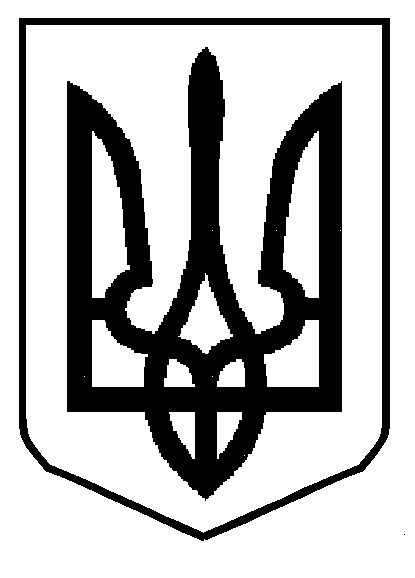 МІНІСТЕРСТВО  ОСВІТИ  І  НАУКИ  УКРАЇНИДЕПАРТАМЕНТ ОСВІТИ І НАУКИ ЛЬВІВСЬКОЇ ОБЛАСНОЇ ДЕРЖАВНОЇ АДМІНІСТРАЦІЇН А К А ЗПро участь делегації Львівщини у VII Всеукраїнській краєзнавчій конференції учнівської молоді «Мій рідний край, моя земля очима сучасників»Відповідно до Плану всеукраїнських і міжнародних організаційно-масових заходів з дітьми та учнівською молоддю на 2016 рік (наказ Міністерства  освіти і науки України від 25.12.2015 №1360), листів департаменту професійної освіти Міністерства освіти і науки України від 29.09.2016 №3/3-9-677-16 «Про Всеукраїнську краєзнавчу конференцію», Миколаївського обласного центру туризму, краєзнавства та екскурсій учнівської молоді від 28.09.2016 №251, з метою виховання поваги та бережливого ставлення до історико-культурної спадщини українського народу і залучення учнівської молоді до пошуково-дослідницької роботиНАКАЗУЮ:Директору КЗ ЛОР «Львівський обласний центр краєзнавства, екскурсій і туризму учнівської молоді» (далі - КЗ ЛОР ЛОЦКЕТУМ) Набитовичу М.В. скерувати з 10 до 14 листопада 2016 року в м Миколаїв делегацію учнівської молоді Львівщини у складі 5 осіб (4 учні, 1 керівник) для участі у VII Всеукраїнській краєзнавчій конференції учнівської молоді «Мій рідний край, моя земля очима сучасників».Затвердити склад делегації (додається).Призначити керівником делегації Плесак С.М., заступника директора з навчально-виховної роботи Художнього професійно-технічного училища імені Й.П.Станька, керівника гуртка КЗ ЛОР ЛОЦКЕТУМ.Відповідальність за безпеку життя і здоров’я дітей в дорозі та під час проведення заходу покласти на керівника делегації Плесак С. М.Відрядження делегації (добові, проживання, проїзд і харчування керівнику делегації; проїзд і харчування членам делегації) оплатити за рахунок коштів КЗ ЛОР ЛОЦКЕТУМ. Контроль за виконанням наказу залишаю за собою.Директор                                                                               		Л. С. МандзійДодаток до наказу департаменту освіти і науки облдержадміністрації від ________ 2016 № ___________Склад делегації Львівщини  - учасників VII Всеукраїнської краєзнавчої конференції учнівської молоді «Мій рідний край, моя земля очима сучасників»10 – 14 листопада 2016 рокум. Миколаїв, вул. Севастопольська, 63Директор  департаменту                                                                   Л. С. Мандзій                   2016 р.Львів               №           №з/пПрізвище, ім’я, по батькові учасника делегаціїНавчальний заклад1ПлесакНазарій ІгоровичКЗ ЛОР ЛОЦКЕТУМ (гуртківці)2КавасВікторія ВолодимирівнаКЗ ЛОР ЛОЦКЕТУМ (гуртківці)3ЗаньківМарія МиколаївнаКЗ ЛОР ЛОЦКЕТУМ (гуртківці)4Петрович Андрій Зенонович КЗ ЛОР ЛОЦКЕТУМ (гуртківці)5Плесак Світлана МиколаївнаКЗ ЛОР ЛОЦКЕТУМ (керівник гуртка «Екологічне краєзнавство») 